SIDE WALL NOZZLESBOTTOM FULL DRAIN NOZZLELBOTTOM SUPPORTTOP AND BOTTOM NOZZLESNOZZLE PLACEMENTNOZZLE DIA.	NOZZLEHEIGHT "L"2"	3"4"	5"6"	6"8"	7"10"	8"12"	10"14"	11"16"	12"SHEET TITLE:PLACEMENTPROJECT:FIBERGLASS NOZZLESL	18"13"DRAWN DATE:01/06/20DRAWN BY:JACKREV.00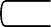 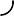 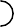 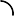 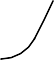 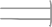 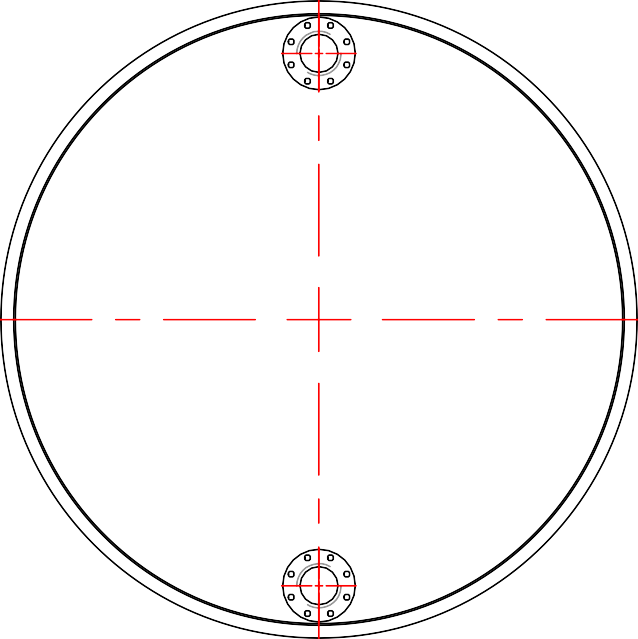 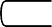 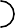 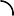 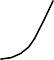 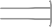 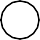 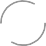 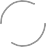 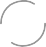 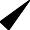 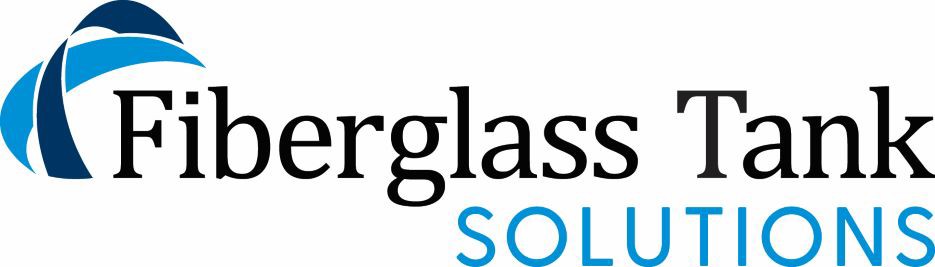 P.O. BOX 326, Montreal, MO 65591 P: 573-317-9620